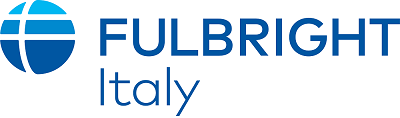 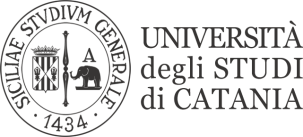 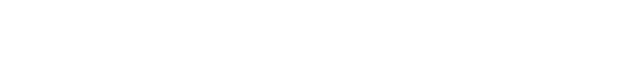 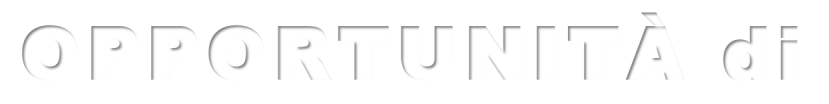 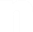 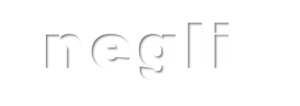 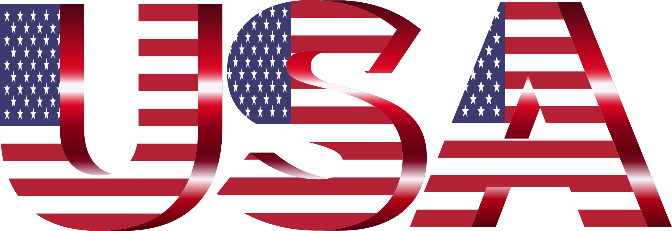 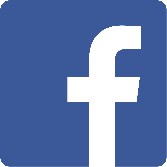 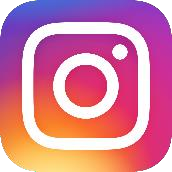 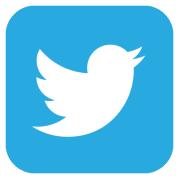 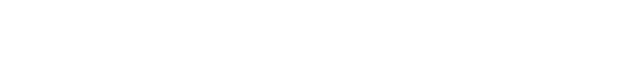 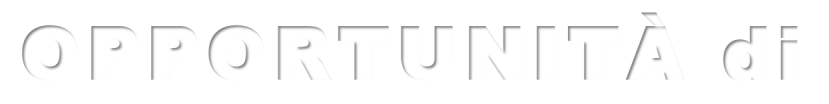 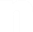 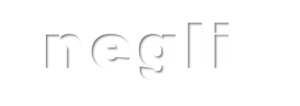 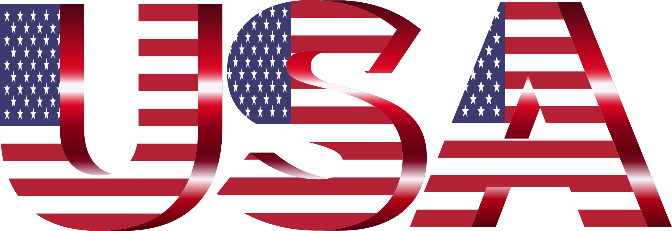 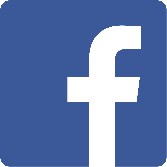 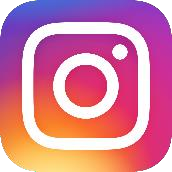 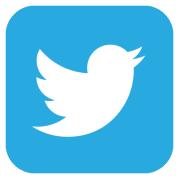 MARTEDI’ 24 Novembre 2020 ore 10.30WEBINAR su ZOOM tenuto da Federica di Martino, PhD(Educational Advisor Commissione Fulbright per il Sud Italia)https://us02web.zoom.us/j/86333262483 Il sistema accademico USA: dalla scelta all’ammissione Programma Fulbright Le borse Fulbright per studenti, dottorandi e ricercatori  Q&A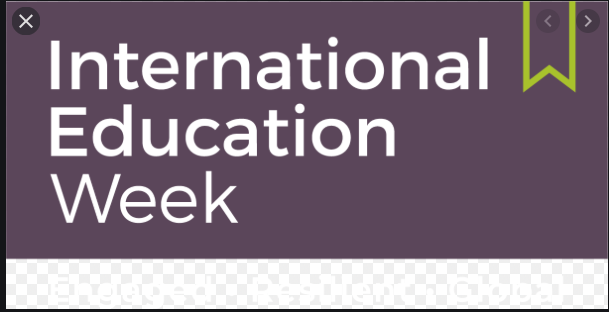 